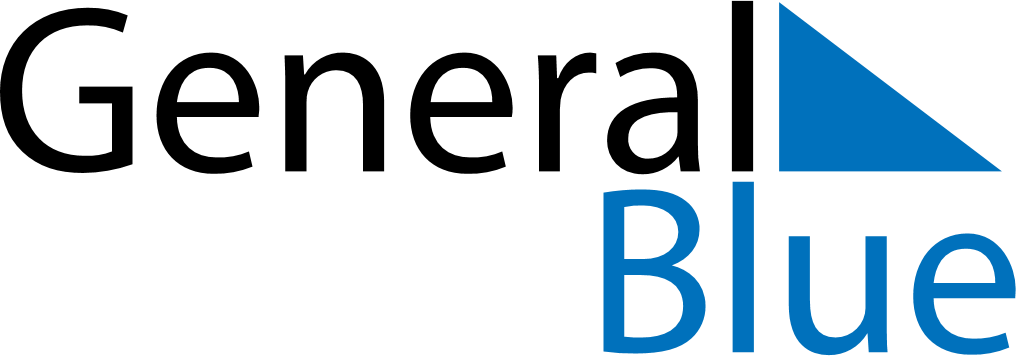 July 2024July 2024July 2024July 2024July 2024July 2024Roza, RussiaRoza, RussiaRoza, RussiaRoza, RussiaRoza, RussiaRoza, RussiaSunday Monday Tuesday Wednesday Thursday Friday Saturday 1 2 3 4 5 6 Sunrise: 4:20 AM Sunset: 9:35 PM Daylight: 17 hours and 14 minutes. Sunrise: 4:21 AM Sunset: 9:35 PM Daylight: 17 hours and 13 minutes. Sunrise: 4:22 AM Sunset: 9:34 PM Daylight: 17 hours and 12 minutes. Sunrise: 4:23 AM Sunset: 9:34 PM Daylight: 17 hours and 10 minutes. Sunrise: 4:24 AM Sunset: 9:33 PM Daylight: 17 hours and 9 minutes. Sunrise: 4:25 AM Sunset: 9:32 PM Daylight: 17 hours and 7 minutes. 7 8 9 10 11 12 13 Sunrise: 4:26 AM Sunset: 9:31 PM Daylight: 17 hours and 5 minutes. Sunrise: 4:27 AM Sunset: 9:31 PM Daylight: 17 hours and 3 minutes. Sunrise: 4:28 AM Sunset: 9:30 PM Daylight: 17 hours and 1 minute. Sunrise: 4:29 AM Sunset: 9:29 PM Daylight: 16 hours and 59 minutes. Sunrise: 4:30 AM Sunset: 9:28 PM Daylight: 16 hours and 57 minutes. Sunrise: 4:32 AM Sunset: 9:27 PM Daylight: 16 hours and 55 minutes. Sunrise: 4:33 AM Sunset: 9:26 PM Daylight: 16 hours and 52 minutes. 14 15 16 17 18 19 20 Sunrise: 4:34 AM Sunset: 9:25 PM Daylight: 16 hours and 50 minutes. Sunrise: 4:36 AM Sunset: 9:24 PM Daylight: 16 hours and 47 minutes. Sunrise: 4:37 AM Sunset: 9:22 PM Daylight: 16 hours and 45 minutes. Sunrise: 4:39 AM Sunset: 9:21 PM Daylight: 16 hours and 42 minutes. Sunrise: 4:40 AM Sunset: 9:20 PM Daylight: 16 hours and 39 minutes. Sunrise: 4:42 AM Sunset: 9:18 PM Daylight: 16 hours and 36 minutes. Sunrise: 4:43 AM Sunset: 9:17 PM Daylight: 16 hours and 33 minutes. 21 22 23 24 25 26 27 Sunrise: 4:45 AM Sunset: 9:15 PM Daylight: 16 hours and 30 minutes. Sunrise: 4:46 AM Sunset: 9:14 PM Daylight: 16 hours and 27 minutes. Sunrise: 4:48 AM Sunset: 9:12 PM Daylight: 16 hours and 24 minutes. Sunrise: 4:50 AM Sunset: 9:11 PM Daylight: 16 hours and 21 minutes. Sunrise: 4:51 AM Sunset: 9:09 PM Daylight: 16 hours and 17 minutes. Sunrise: 4:53 AM Sunset: 9:08 PM Daylight: 16 hours and 14 minutes. Sunrise: 4:55 AM Sunset: 9:06 PM Daylight: 16 hours and 11 minutes. 28 29 30 31 Sunrise: 4:56 AM Sunset: 9:04 PM Daylight: 16 hours and 7 minutes. Sunrise: 4:58 AM Sunset: 9:02 PM Daylight: 16 hours and 4 minutes. Sunrise: 5:00 AM Sunset: 9:00 PM Daylight: 16 hours and 0 minutes. Sunrise: 5:02 AM Sunset: 8:59 PM Daylight: 15 hours and 57 minutes. 